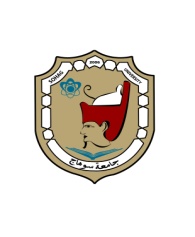     جامعة سوهاج     كلية التربية   الدراسات العليا       بيان بالرسائل العلمية التى تمت مناقشتها والتي أشرف عليها الدكتور/ حمدي السيد عبداللاهمدرس أصول التربية- كلية التربية -  جامعة سوهاجأولاً : دكتوراه من الداخلفيفي أحمد توفيق خليلعنوان الرسالة( بعض القيم السائدة لدى طلاب المدارس الفنية المتقدمة الصناعية في مصر في ضوء اهدافها وبعض التغيرات الاقتصادية والاجتماعية المعاصرة)لجنة الإشراف على الرسالة أ.د/ أحمد محمود محمد عبدالمطلبد/ حمدي السيد عبداللاهلجنة المناقشة والحكم على الرسالة أ.د/ رجب عبدالوهاب عبداللطيفأ.د/ عبدالله السيد عبدالجوادأ.د/ أحمد محمود محمد عبدالمطلبتاريخ التسجيل : 5/9/1995                               تاريخ منح الدرجة : 20/4/2000" مجلس الكلية "خديجة عبدالعزيز علي ابراهيمعنوان الرسالة( استخدام أسلوب النظم في دراسة وتطوير الكفاية الخارجية بمدارس التربية الخاصة بمصر)لجنة الإشراف على الرسالة أ.د/ خلف محمد احمد البحيريد/ حمدي السيد عبداللاهلجنة المناقشة والحكم على الرسالة أ.د/ رجب عبدالوهاب عبداللطيفأ.د/ ضياء الدين زاهرأ.د/ خلف محمد احمد البحيريتاريخ التسجيل : 28/12/1996                               تاريخ منح الدرجة : 26/5/2002" مجلس الكلية "ثانياً : دكتوراه من الخارج1-  منى عوض هاشم عوضعنوان الرسالة (رؤية نقدية لأبحاث أقسام أصول التربية بكليات التربية بالجامعات المصرية وعلاقتها ببعض العوامل الثقافية بالمجتمع المصري )لجنة الإشراف على الرسالةأ0د/محمود السيد عباس                    د/حمدى السيد عبد اللاه                                     لجنة المناقشة والحكم على الرسالة أ0د/عبد الرحمن عبد الرحمن النقيب  أ0د/ هانى عبد الستار فرج       أ0د/محمود السيد عباس                تاريخ التسجيل : 12/1/2013                                            تاريخ المناقشة : 11/11/2015  تاريخ منح الدرجة : 12/1/2016" مجلس الكلية "علي عطية علي عثمانعنوان الرسالة :(عولمة القيم وانعكاساتها على السياسة التربوية في جمهورية مصر العربية)لجنة الإشراف على الرسالة : أ.د/ فيصل الراوي طايعد/ حمدي السيد عبداللاهلجنة المناقشة والحكم على الرسالة أ.د/ علي صالح جوهرأ.د/ فيصل الراوي طايعأ.د/ فتحي كامل بباويتاريخ التسجيل: 8/7/2007                           تاريخ منح الدرجة : 18/2/2012" مجلس الكلية "3-وفية محمد عباس عبدالجليلعنوان الرسالة( تربية الأطفال في المناطق العشوائية بمحافظة قنا)لجنة الإشراف على الرسالة أ.د/ مصطفى محمد احمد رجبد/ حمدي السيد عبداللاهلجنة المناقشة والحكم على الرسالة أ.د/ مصطفى محمد احمد رجبأ.د/ حسن ابراهيم عبدالعالأ.د/عازة محمد أحمد سلامتاريخ التسجيل : 29/11/2003                               تاريخ منح الدرجة : 12/7/2006" مجلس الكلية "ثالثاً : ماجستير من الخارجسوزان عصمت ابوالفتوحعنوان الرسالة :(المضامين التربوية لقصص الأطفال في مصر في النصف الثاني من القرن العشرين)لجنة الإشراف على الرسالة : أ0د/مصطفى محمد رجب                         د/ حمدى السيد عبد اللاه   لجنة المناقشة والحكم على الرسالة أ0د/مصطفى محمد رجب                             أ0د/ عبد التواب عبد اللاه عبد التواب              أ0د/فيصل الراوي رفاعي طايع                                  تاريخ التسجيل : 13/7/2008                                      تاريخ المناقشة : 5/1/2011تاريخ منح الدرجة : 20/3/2011" مجلس الكلية "2-محمد منصور أحمد عبداللاهعنوان الرسالة :(المدارس المستقلة مدخلاً لتفعيل المشاركة المجتمعية: مرحلة التعليم الأساسي نموذجاً)لجنة الإشراف على الرسالة : أ0د/ خلف محمد البحيري                   د/ حمدي السيد عبد اللاه                     لجنة المناقشة والحكم على الرسالة أ0د/ فيصل الراوي رفاعي        أ0د /أحمد سيد خليل          أ0د/ خلف محمد البحيري             تاريخ التسجيل : 16/6/2008                                      تاريخ المناقشة : 9/3/2014     تاريخ منح الدرجة : 12/4/2014" مجلس الكلية "3-محمد عبدالله عبدالله عبدالرحيمعنوان الرسالة :(بعض قضايا التعليم المصري في الصحافة الإلكترونية )لجنة الإشراف على الرسالة : أ.د / فيصل الراوي طايعد/ حمدي السيد عبداللاهلجنة المناقشة والحكم على الرسالة أ0د/ مصطفى محمد احمد رجب أ0د/ فيصل الراوي طايع أ.د/ نصر محمد محمود         تاريخ التسجيل : 11/4/2009                                      تاريخ المناقشة : 14/12/2013تاريخ منح الدرجة : 15/2/2014" مجلس الكلية "    4-  منى عوض هاشم عوضعنوان الرسالة :(واقع الجانب الفلسفي في الإعداد المهني للمعلم في ضوء ثقافة الجودة)لجنة الإشراف على الرسالة : أ.د/محمود السيد عباس             د/حمدى السيد عبد اللاه   لجنة المناقشة والحكم على الرسالة أ0د/سعيد إسماعيل على                   أ0د/ مصطفي محمد رجب                         أ.د/محمود السيد عباس                          تاريخ التسجيل : 10/6/2009                                      تاريخ المناقشة : 27/6/2011      تاريخ منح الدرجة : 14/8/2011" مجلس الكلية "5-أميمة عبدالرحمن حمادعنوان الرسالة :(الأداء المهني لمعلمات رياض الأطفال في ضوء وثيقة المعايير القومية لرياض الأطفال" دراسة ميدانية في محافظة سوهاج)لجنة الإشراف على الرسالة : أ0د/مصطفى محمد رجب                    د/ حمدي السيد عبد اللاه                        لجنة المناقشة والحكم على الرسالة أ0د/ مصطفى محمد أحمد رجب      أ0د عبد التواب عبد اللاه عبد التواب     أ0د/ فيصل الراوي رفاعي                 تاريخ التسجيل : 28/4/2010                                      تاريخ المناقشة : 23/11/2013تاريخ منح الدرجة : 12/1/2014" مجلس الكلية "6- نعمة حبشي ايراهيم يوسف عنوان الرسالة :(تصور مقترح للبحوث المستقبلية فى مجال محو الأمية بأقسام أصول التربية)لجنة الإشراف على الرسالة : أ0د/ مصطفى محمد أحمد رجب           د/ حمدى السيد عبداللاه                        لجنة المناقشة والحكم على الرسالة أ0د/ مصطفى محمد أحمد رجب           أ0د/ ميادة محمد فوزي الباسل     أ0د/ محمود السيد عباس        تاريخ التسجيل : 12/6/2012                                         تاريخ المناقشة : 27/4/2015   تاريخ منح الدرجة : 11/5/2015" مجلس الكلية "7-أحمد علي محمد عبدالمحسنعنوان الرسالة :(فلسفة وحدات التدريب والجودة وانعكاسها على التنمية المهنية للعاملين في مدارس التعليم الاساسى)لجنة الإشراف على الرسالة : أ.د / فيصل الراوي طايعد/ حمدي السيد عبداللاهلجنة المناقشة والحكم على الرسالة أ.د / فيصل الراوي طايعأ.د/ خلف محمد أحمد البحيريأ.د/ أبوبكر عبيد زيدان   تاريخ التسجيل : 12/6/2012                                      تاريخ المناقشة : 22/10/2014     تاريخ منح الدرجة : 9/11/2014" مجلس الكلية "  8-وفاء محمود علي محمود عنوان الرسالة :(التخطيط لتطوير التعليم الجامعي في مصر من أجل تحسين مخرجاته وفقاً للتطورات المجتمعية المعاصرة)لجنة الإشراف على الرسالة : د/ فيفي أحمد توفيقد/ حمدي السيد عبداللاهلجنة المناقشة والحكم على الرسالة أ.د/ عبدالتواب عبداللاه عبدالتوابأ.د/ محمود السيد عباسد/ فيفي احمد توفيقتاريخ التسجيل : 12/6/2012                                      تاريخ المناقشة : 25/2/2017تاريخ منح الدرجة : 18/4/2017" مجلس الكلية "9-كريمة محمد صابر حسنعنوان الرسالة :(تطوير أدوار المعلمات في تدعيم مقومات التربية الوطنية بين المأمول والممارسة لدى الناشئة في مدارس رياض الأطفال)لجنة الإشراف على الرسالة : د / محمد الأصمعي محروس د/ حمدي السيد عبداللاهلجنة المناقشة والحكم على الرسالة     أ.د/ فيصل الراو//ي طايع    أ.د/ فتحي عبدالرسول محمدأ.د / محمد الأصمعي محروستاريخ التسجيل : 9/6/2015                                      تاريخ المناقشة : 23/11/2017تاريخ منح الدرجة : 16/1/2018" مجلس الكلية "10- عفاف محمد جايلعنوان الرسالة :( ديمقراطية التعليم في مصر في ظل النظام الاقتصادي المعاصر بها)لجنة الإشراف على الرسالة : أ.د/ خلف محمد احمد البحيريد/ حمدي السيد عبداللاهلجنة المناقشة والحكم على الرسالة أ.د/ ضياء الدين زاهرأ.د/ رجب عبدالوهاب عبداللطيفأ.د/ خلف محمد أحمد البحيريتاريخ التسجيل : 9/6/1996                           تاريخ منح الدرجة : 7/7/2001" مجلس الكلية "11- وفية محمد عباس عبدالجليلعنوان الرسالة :(تشريعات الطفولة في مصر و أثرها في تطوير تعليم ما قبل المدرسة في الفترة من 1952 حتى 1996 )لجنة الإشراف على الرسالة : أ.د/ مصطفى محمد أحمد رجب د/ حمدي السيد عبداللاهلجنة المناقشة والحكم على الرسالة أ.د/ عبدالله السيد عبدالجوادأ.د/ مصطفى محمد احمد رجبأ.د/ عازة محمد احمد سلامتاريخ التسجيل : 28/12/1996                                      تاريخ المناقشة : 15/12/1998تاريخ منح الدرجة : 16/1/1999" مجلس الكلية "12- صفاء سيد محمود حسنعنوان الرسالة :(التربية السياسية للمرأة في بعض محافظات الصعيد )لجنة الإشراف على الرسالة : أ.د/ مصطفى محمد أحمد رجب د/ حمدي السيد عبداللاهلجنة المناقشة والحكم على الرسالة أ.د/ مصطفى محمد احمد رجبأ.د/ عازة محمد احمد سلامأ.د/ خلف محمد احمد البحيريتاريخ التسجيل : 19/6/1996                                      تاريخ منح الدرجة : 19/10/2003" مجلس الكلية "13- علي عطية علي عثمانعنوان الرسالة :(فلسفة التعليم الخاص وأبعاده الاجتماعية خلال النصف الثاني من القرن العشرين في جمهورية مصر العربية)لجنة الإشراف على الرسالة :      أ.د/ فيصل الراوي طايع     د/ حمدي السيد عبداللاهلجنة المناقشة والحكم على الرسالة أ.د/مصطفى محمد احمد رجبأ.د/ علي السيدأ.د/ فيصل الراوي طايعتاريخ التسجيل : 10/11/2002                                        تاريخ منح الدرجة : 6/9/2006" مجلس الكلية "14- أسماء منصور جاد عبدالرحمنعنوان الرسالة :( دور المؤسسات التربوية تجاه بعض قضايا التغريب الثقافي في المجتمع المصري)لجنة الإشراف على الرسالة :      أ.د/ عبدالمعين سعدالدين هندي     د/ حمدي السيد عبداللاهلجنة المناقشة والحكم على الرسالة   أ.د/علي صالح جوهر  أ.د/ فيصل الراوي طايع     أ.د/ عبدالمعين سعدالدين هنديتاريخ التسجيل : 13/10/2004                                        تاريخ منح الدرجة : 29/4/2007" مجلس الكلية "15- سمية محمود محمد فرغليعنوان الرسالة :( واقع استخدامات طلاب الدراسات العليا التربوية بجامعة سوهاج للتقنيات الحديثة)لجنة الإشراف على الرسالة :   أ.د/سيد احمد السيد الطهطاوي     د/ حمدي السيد عبداللاهلجنة المناقشة والحكم على الرسالة   أ.د/سيد احمد السيد الطهطاوي  أ.د/ فيصل الراوي طايع     أ.د/ عبدالتواب عبداللاه عبدالتوابتاريخ التسجيل : 16/9/2007                                        تاريخ منح الدرجة : 12/1/2010" مجلس الكلية "  المختص            المراجع             مدير الإدارة             وكيل الكلية للدراسات العليا                    عميد الكليةأ/ ولاء عبده         أ/ إيمان كمال         أ/ جمال السيد          أ0د/ خالد عبد اللطيف محمد عمران          أ0د/ خالد عبد اللطيف محمد عمران